PSP- BOJANA MIHOCEKČetvrtak, 18.3.2021.AKTIVNOST: GLOBALNO ČITANJEOPIS AKTIVNOSTI: RAGOVARAJTE O GODIŠNJEM DOBU KOJE NAM STIŽE U NEDJELJU. ZNATE LI KOJI SU VJESNICI PROLJEĆA?POKAŽITE VJESNIKE PROLJEĆA NA SLIKAMA TE IH IMENUJTE. OPIŠITE KAKO IZGLEDAJU (KOJE SU BOJE LATICE, KAKVA JE STABLJIKA, KAKVI SU LISTOVI…)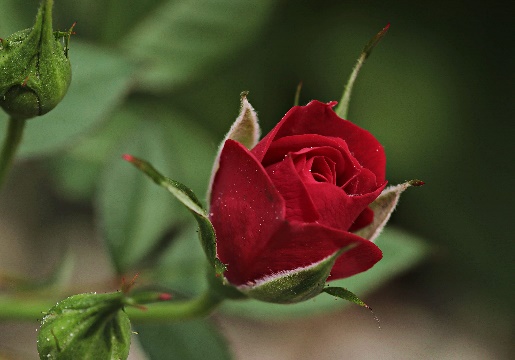 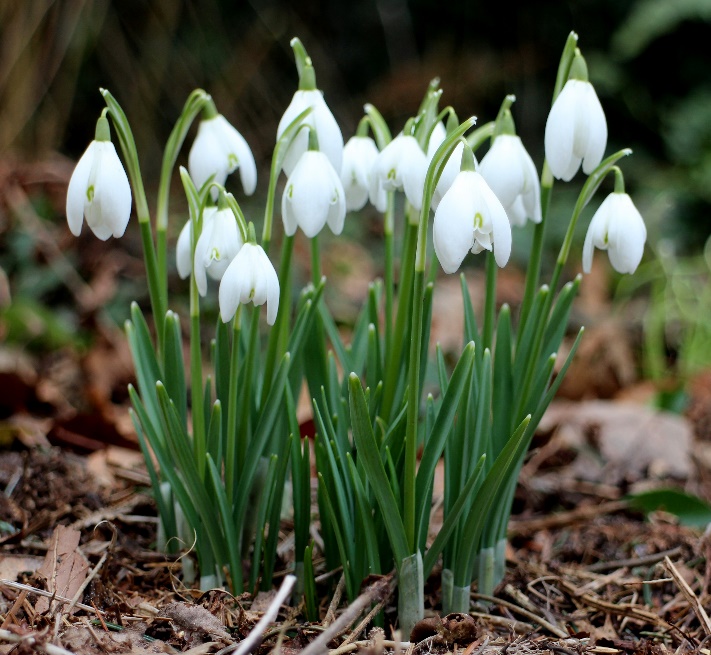 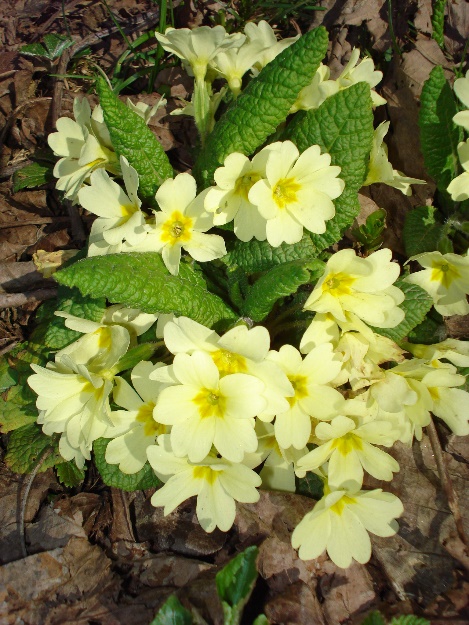 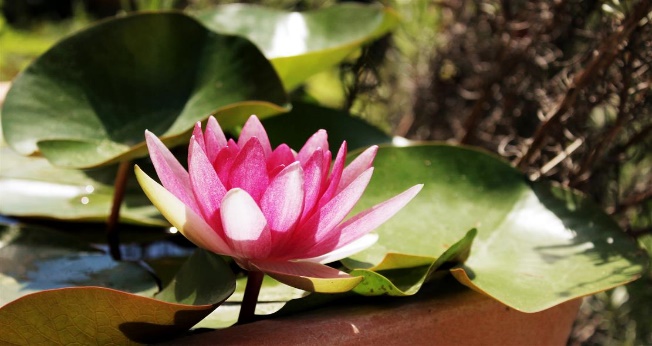 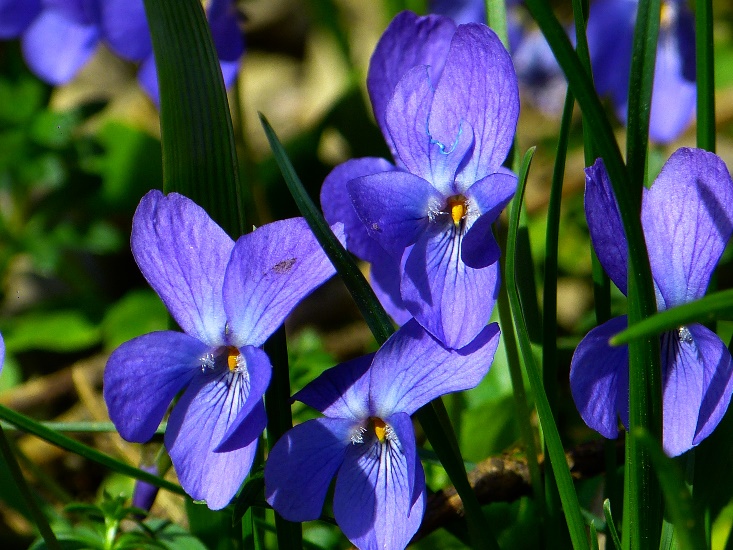 